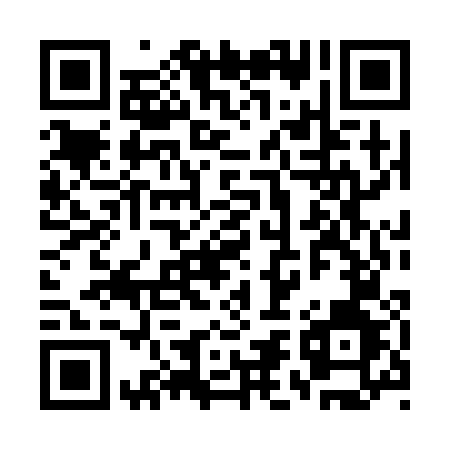 Prayer times for Ulrichswalde, GermanyWed 1 May 2024 - Fri 31 May 2024High Latitude Method: Angle Based RulePrayer Calculation Method: Muslim World LeagueAsar Calculation Method: ShafiPrayer times provided by https://www.salahtimes.comDateDayFajrSunriseDhuhrAsrMaghribIsha1Wed3:215:461:105:128:3510:502Thu3:185:441:105:138:3610:523Fri3:145:421:105:148:3810:554Sat3:115:411:105:148:4010:585Sun3:075:391:105:158:4111:016Mon3:045:371:105:158:4311:057Tue3:005:361:095:168:4411:088Wed2:575:341:095:178:4611:119Thu2:555:321:095:178:4711:1410Fri2:545:311:095:188:4911:1711Sat2:535:291:095:188:5011:1712Sun2:535:281:095:198:5211:1813Mon2:525:261:095:208:5311:1914Tue2:525:251:095:208:5511:1915Wed2:515:231:095:218:5611:2016Thu2:515:221:095:218:5811:2017Fri2:505:201:095:228:5911:2118Sat2:495:191:095:229:0011:2219Sun2:495:181:095:239:0211:2220Mon2:485:161:105:249:0311:2321Tue2:485:151:105:249:0511:2422Wed2:485:141:105:259:0611:2423Thu2:475:131:105:259:0711:2524Fri2:475:121:105:269:0911:2525Sat2:465:111:105:269:1011:2626Sun2:465:101:105:279:1111:2727Mon2:465:091:105:279:1211:2728Tue2:455:081:105:289:1311:2829Wed2:455:071:105:289:1511:2830Thu2:455:061:115:299:1611:2931Fri2:455:051:115:299:1711:29